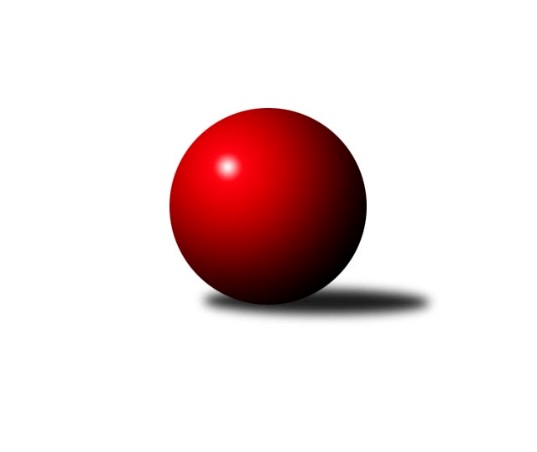 Č.14Ročník 2023/2024	2.2.2024Nejlepšího výkonu v tomto kole: 1708 dosáhlo družstvo: TJ Tatran Litovel BOkresní přebor OL PV 2023/2024Výsledky 14. kolaSouhrnný přehled výsledků:KK Lipník B	- KK Šternberk 	7:3	1542:1445		1.2.TJ Tatran Litovel B	- Sokol Přemyslovice C	10:0	1708:1604		1.2.TJ Sokol Horka nad Moravou	- TJ Prostějov C	10:0	1677:1494		2.2.HKK Olomouc C	- TJ Prostějov D	2:8	1557:1588		2.2.SK Sigma A	- HKK Olomouc E	8:2	1607:1490		2.2.Tabulka družstev:	1.	SK Sigma A	13	12	0	1	90 : 40 	 	 1669	24	2.	TJ Sokol Horka nad Moravou	13	10	0	3	84 : 46 	 	 1604	20	3.	TJ Tatran Litovel B	12	7	0	5	66 : 54 	 	 1563	14	4.	TJ Prostějov D	13	7	0	6	68 : 62 	 	 1588	14	5.	KK Lipník B	12	7	0	5	57 : 63 	 	 1507	14	6.	TJ Prostějov C	13	6	0	7	68 : 62 	 	 1589	12	7.	Sokol Přemyslovice C	13	6	0	7	60 : 70 	 	 1573	12	8.	HKK Olomouc E	13	6	0	7	60 : 70 	 	 1546	12	9.	KK Šternberk	13	5	0	8	47 : 83 	 	 1460	10	10.	KK Troubelice A	12	3	0	9	52 : 68 	 	 1515	6	11.	HKK Olomouc C	13	1	0	12	48 : 82 	 	 1555	2Podrobné výsledky kola:	 KK Lipník B	1542	7:3	1445	KK Šternberk 	Zdeněk Khol	 	 182 	 211 		393 	 2:0 	 302 	 	181 	 121		Libuše Ďurišová	Vojtěch Onderka	 	 167 	 187 		354 	 0:2 	 397 	 	194 	 203		Kamil Vinklárek	Jan Zdráhal	 	 173 	 183 		356 	 1:1 	 356 	 	201 	 155		Jaromír Vémola	Jaroslav Koppa	 	 220 	 219 		439 	 2:0 	 390 	 	197 	 193		Jiří Millerrozhodčí: Jaroslav KoppaNejlepší výkon utkání: 439 - Jaroslav Koppa	 TJ Tatran Litovel B	1708	10:0	1604	Sokol Přemyslovice C	Jaromír Janošec	 	 205 	 213 		418 	 2:0 	 402 	 	198 	 204		Pavel Toman	Jiří Fiala	 	 238 	 220 		458 	 2:0 	 441 	 	217 	 224		Ivo Havránek	Pavel Hampl	 	 198 	 199 		397 	 2:0 	 378 	 	160 	 218		Josef Korčák	Dušan Žouželka	 	 217 	 218 		435 	 2:0 	 383 	 	195 	 188		Bohuslav Tomanrozhodčí:  Vedoucí družstevNejlepší výkon utkání: 458 - Jiří Fiala	 TJ Sokol Horka nad Moravou	1677	10:0	1494	TJ Prostějov C	Miroslav Rédl	 	 198 	 207 		405 	 2:0 	 394 	 	201 	 193		Marek Čépe	Jiří Vodák	 	 221 	 195 		416 	 2:0 	 401 	 	220 	 181		Jan Černohous	František Zatloukal	 	 220 	 191 		411 	 2:0 	 331 	 	165 	 166		Zdeněk Chudožilov	Aleš Zaoral	 	 239 	 206 		445 	 2:0 	 368 	 	202 	 166		Josef Čapkarozhodčí:  Vedoucí družstevNejlepší výkon utkání: 445 - Aleš Zaoral	 HKK Olomouc C	1557	2:8	1588	TJ Prostějov D	Petr Jurka	 	 160 	 193 		353 	 0:2 	 374 	 	186 	 188		Renata Kolečkářová	Jiří Malíšek	 	 179 	 195 		374 	 0:2 	 399 	 	189 	 210		Marek Beňo	Michal Lysý	 	 196 	 228 		424 	 2:0 	 397 	 	181 	 216		Martin Spisar	Petr Vašíček	 	 197 	 209 		406 	 0:2 	 418 	 	209 	 209		Magda Leitgebovározhodčí:  Vedoucí družstevNejlepší výkon utkání: 424 - Michal Lysý	 SK Sigma A	1607	8:2	1490	HKK Olomouc E	Jaroslav Peřina	 	 198 	 165 		363 	 0:2 	 409 	 	198 	 211		Dušan Říha	Karel Zvěřina	 	 199 	 178 		377 	 2:0 	 350 	 	181 	 169		Miroslav Machalíček	Petr Hájek	 	 209 	 235 		444 	 2:0 	 354 	 	169 	 185		Marie Říhová	František Baslar	 	 218 	 205 		423 	 2:0 	 377 	 	182 	 195		Alena Machalíčkovározhodčí:  Vedoucí družstevNejlepší výkon utkání: 444 - Petr HájekPořadí jednotlivců:	jméno hráče	družstvo	celkem	plné	dorážka	chyby	poměr kuž.	Maximum	1.	Petr Hájek 	SK Sigma A	451.74	311.4	140.3	4.3	6/6	(491)	2.	Jiří Fiala 	TJ Tatran Litovel B	434.67	292.1	142.6	5.1	7/7	(490)	3.	František Baslar 	SK Sigma A	432.04	294.1	137.9	5.2	4/6	(481)	4.	Petr Vašíček 	HKK Olomouc C	426.21	294.7	131.5	7.9	7/7	(474)	5.	Michal Sosík 	TJ Prostějov C	423.80	291.0	132.8	8.0	5/7	(447)	6.	Jiří Vodák 	TJ Sokol Horka nad Moravou	423.74	292.6	131.2	7.4	7/7	(461)	7.	Marek Beňo 	TJ Prostějov D	420.15	280.4	139.8	5.6	5/6	(475)	8.	František Zatloukal 	TJ Sokol Horka nad Moravou	419.10	283.8	135.3	6.2	7/7	(478)	9.	Jiří Malíšek 	HKK Olomouc C	417.34	285.4	131.9	7.6	7/7	(467)	10.	Jaroslav Koppa 	KK Lipník B	416.50	282.8	133.7	6.4	6/7	(439)	11.	Karel Zvěřina 	SK Sigma A	416.22	286.3	129.9	9.0	5/6	(436)	12.	Jiří Maitner 	KK Troubelice A	414.26	281.1	133.2	5.1	6/7	(440)	13.	Pavel Toman 	Sokol Přemyslovice C	413.34	288.8	124.5	10.5	7/7	(448)	14.	Petr Vavřík 	TJ Prostějov C	407.73	289.1	118.6	11.3	6/7	(442)	15.	Jan Černohous 	TJ Prostějov C	406.55	285.7	120.8	8.7	7/7	(453)	16.	Dušan Říha 	HKK Olomouc E	403.88	289.8	114.1	8.9	8/9	(464)	17.	Martin Spisar 	TJ Prostějov D	403.23	280.2	123.1	7.5	5/6	(461)	18.	Miroslav Hyc 	SK Sigma A	402.56	281.6	121.0	8.2	5/6	(443)	19.	Dušan Žouželka 	TJ Tatran Litovel B	401.15	280.4	120.8	8.9	5/7	(447)	20.	Jiří Ocetek 	-- volný los --	399.17	280.8	118.4	9.0	6/6	(451)	21.	Aleš Zaoral 	TJ Sokol Horka nad Moravou	398.92	277.0	121.9	11.0	7/7	(453)	22.	Michal Dolejš 	KK Lipník B	398.12	282.4	115.7	11.6	5/7	(428)	23.	Jan Smékal 	KK Troubelice A	397.63	277.2	120.4	9.8	7/7	(452)	24.	Miroslav Machalíček 	HKK Olomouc E	395.34	282.1	113.3	11.5	7/9	(448)	25.	Renata Kolečkářová 	TJ Prostějov D	395.26	278.1	117.1	9.3	6/6	(414)	26.	Alena Machalíčková 	HKK Olomouc E	391.45	279.0	112.4	9.4	8/9	(447)	27.	Marek Čépe 	TJ Prostějov C	390.73	274.7	116.0	10.9	6/7	(453)	28.	Josef Šilbert 	-- volný los --	390.39	274.1	116.3	9.1	6/6	(464)	29.	Josef Čapka 	TJ Prostějov C	388.48	277.2	111.3	12.6	6/7	(451)	30.	Jiří Vrobel 	TJ Tatran Litovel B	386.71	276.4	110.3	10.4	6/7	(441)	31.	Jaroslav Peřina 	SK Sigma A	382.23	277.2	105.0	14.0	5/6	(406)	32.	Bohuslav Toman 	Sokol Přemyslovice C	375.25	271.1	104.2	13.9	5/7	(416)	33.	Vojtěch Onderka 	KK Lipník B	368.54	264.6	103.9	14.5	6/7	(406)	34.	Josef Klaban 	KK Šternberk 	367.47	265.7	101.8	13.0	6/8	(403)	35.	Jana Kührová 	TJ Prostějov D	367.30	264.9	102.4	13.6	5/6	(398)	36.	Pavel Hampl 	TJ Tatran Litovel B	362.70	261.2	101.5	14.7	5/7	(410)	37.	Petr Paták 	KK Šternberk 	362.38	265.5	96.9	15.0	6/8	(387)	38.	Miroslav Kotráš 	KK Troubelice A	362.31	260.5	101.8	12.4	6/7	(408)	39.	Aneta Krzystková 	HKK Olomouc C	359.10	258.1	101.0	13.5	7/7	(386)	40.	Marie Říhová 	HKK Olomouc E	355.72	256.8	98.9	14.0	8/9	(387)	41.	Petr Jurka 	HKK Olomouc C	353.07	265.7	87.4	18.0	5/7	(370)	42.	Jaroslav Pospíšil 	-- volný los --	349.70	257.5	92.2	14.8	4/6	(376)	43.	Jiří Kolář 	KK Lipník B	338.80	242.3	96.5	14.1	6/7	(408)	44.	Václav Suchý 	-- volný los --	335.45	248.0	87.5	16.4	4/6	(365)	45.	Libuše Ďurišová 	KK Šternberk 	329.08	238.7	90.4	17.6	6/8	(365)		Pavel Močár  ml.	Sokol Přemyslovice C	437.29	296.9	140.4	6.4	4/7	(481)		Jiří Miller 	KK Šternberk 	416.35	285.1	131.3	7.4	4/8	(469)		Magda Leitgebová 	TJ Prostějov D	413.50	283.8	129.8	9.4	3/6	(440)		Jaromír Janošec 	TJ Tatran Litovel B	409.50	285.5	124.0	8.5	2/7	(418)		Alena Kopecká 	HKK Olomouc E	399.73	276.3	123.4	4.9	3/9	(418)		Ivo Havránek 	Sokol Přemyslovice C	398.67	282.0	116.7	10.3	3/7	(441)		Jiří Zapletal 	Sokol Přemyslovice C	395.83	288.0	107.8	13.3	4/7	(438)		Jiří Kráčmar 	TJ Tatran Litovel B	394.00	286.0	108.0	14.0	1/7	(430)		Libuše Mrázová 	HKK Olomouc E	390.00	267.0	123.0	10.0	1/9	(390)		Denisa Nováková 	TJ Prostějov D	390.00	284.5	105.5	11.0	2/6	(405)		Pavel Řezníček 	KK Troubelice A	389.61	281.5	108.1	8.8	3/7	(410)		Milan Dvorský 	Sokol Přemyslovice C	381.50	281.5	100.0	15.5	2/7	(419)		Vít Zapletal 	Sokol Přemyslovice C	379.75	278.8	101.0	12.8	4/7	(419)		Kamil Vinklárek 	KK Šternberk 	374.06	267.9	106.1	10.4	4/8	(413)		Zdeněk Zapletal 	TJ Prostějov D	372.50	264.5	108.0	12.0	2/6	(394)		Josef Korčák 	Sokol Přemyslovice C	372.33	266.7	105.7	13.0	3/7	(378)		Pavel Daňo 	TJ Sokol Horka nad Moravou	371.00	264.9	106.1	15.7	4/7	(392)		Bohuslava Fajdeková 	HKK Olomouc E	370.50	275.0	95.5	16.0	2/9	(388)		Kateřina Hájková 	KK Lipník B	370.42	259.7	110.8	10.2	3/7	(403)		Marie Kotrášová 	KK Troubelice A	368.00	263.0	105.0	11.0	2/7	(389)		Miroslav Rédl 	TJ Sokol Horka nad Moravou	364.69	256.7	108.0	11.9	4/7	(415)		Lubomír Blinka 	TJ Tatran Litovel B	364.00	279.0	85.0	20.0	1/7	(364)		Pavel Ďuriš 	KK Šternberk 	362.00	261.0	101.0	13.5	2/8	(382)		Jaromír Vémola 	KK Šternberk 	359.56	265.1	94.5	14.9	4/8	(382)		Michal Lysý 	HKK Olomouc C	356.24	253.7	102.5	14.0	3/7	(424)		Jan Zdráhal 	KK Lipník B	356.00	271.0	85.0	13.0	1/7	(356)		Vlastimil Kozák 	TJ Tatran Litovel B	351.00	251.4	99.6	16.3	4/7	(403)		Pavel Černohous 	TJ Prostějov C	351.00	269.5	81.5	17.0	2/7	(357)		Zdeněk Khol 	KK Lipník B	350.92	252.8	98.2	12.9	4/7	(393)		Bohuslav Kocurek 	KK Šternberk 	340.50	243.5	97.0	15.8	4/8	(372)		Jaroslav Melichar 	-- volný los --	333.00	245.0	88.0	20.0	1/6	(333)		Zdeněk Chudožilov 	TJ Prostějov C	332.00	230.3	101.7	16.7	3/7	(340)		Oldřich Pajchl 	Sokol Přemyslovice C	329.00	260.0	69.0	17.0	1/7	(329)		Drahoslav Smékal 	KK Troubelice A	319.75	237.3	82.5	18.5	4/7	(353)		Miloslav Krejčí 	Sokol Přemyslovice C	318.00	229.0	89.0	21.0	1/7	(318)		Miloslav Vaculík 	KK Troubelice A	296.00	247.0	49.0	28.0	1/7	(296)		Andria Carič 	-- volný los --	277.00	201.0	76.0	28.0	1/6	(277)		Jan Oprštěný 	-- volný los --	270.67	208.7	62.0	29.2	3/6	(298)Sportovně technické informace:Starty náhradníků:registrační číslo	jméno a příjmení 	datum startu 	družstvo	číslo startu
Hráči dopsaní na soupisku:registrační číslo	jméno a příjmení 	datum startu 	družstvo	27603	Jan Zdráhal	01.02.2024	KK Lipník B	Program dalšího kola:15. kolo8.2.2024	čt	17:00	TJ Tatran Litovel B - KK Lipník B	8.2.2024	čt	17:00	TJ Prostějov C - SK Sigma A	9.2.2024	pá	17:00	Sokol Přemyslovice C - TJ Prostějov D	9.2.2024	pá	17:00	KK Troubelice A - TJ Sokol Horka nad Moravou				KK Šternberk  - -- volný los --	9.2.2024	pá	17:00	HKK Olomouc E - HKK Olomouc C	Nejlepší šestka kola - absolutněNejlepší šestka kola - absolutněNejlepší šestka kola - absolutněNejlepší šestka kola - absolutněNejlepší šestka kola - dle průměru kuželenNejlepší šestka kola - dle průměru kuželenNejlepší šestka kola - dle průměru kuželenNejlepší šestka kola - dle průměru kuželenNejlepší šestka kola - dle průměru kuželenPočetJménoNázev týmuVýkonPočetJménoNázev týmuPrůměr (%)Výkon9xJiří FialaLitovel B4584xJaroslav KoppaLipník B114.494394xAleš ZaoralHorka4456xJiří FialaLitovel B112.844589xPetr HájekSigma A4448xPetr HájekSigma A112.634441xIvo HavránekPřemky C4412xAleš ZaoralHorka111.484453xJaroslav KoppaLipník B4391xIvo HavránekPřemky C108.654412xDušan ŽouželkaLitovel B4351xMichal LysýOlomouc C107.43424